ORDER OF SERVICE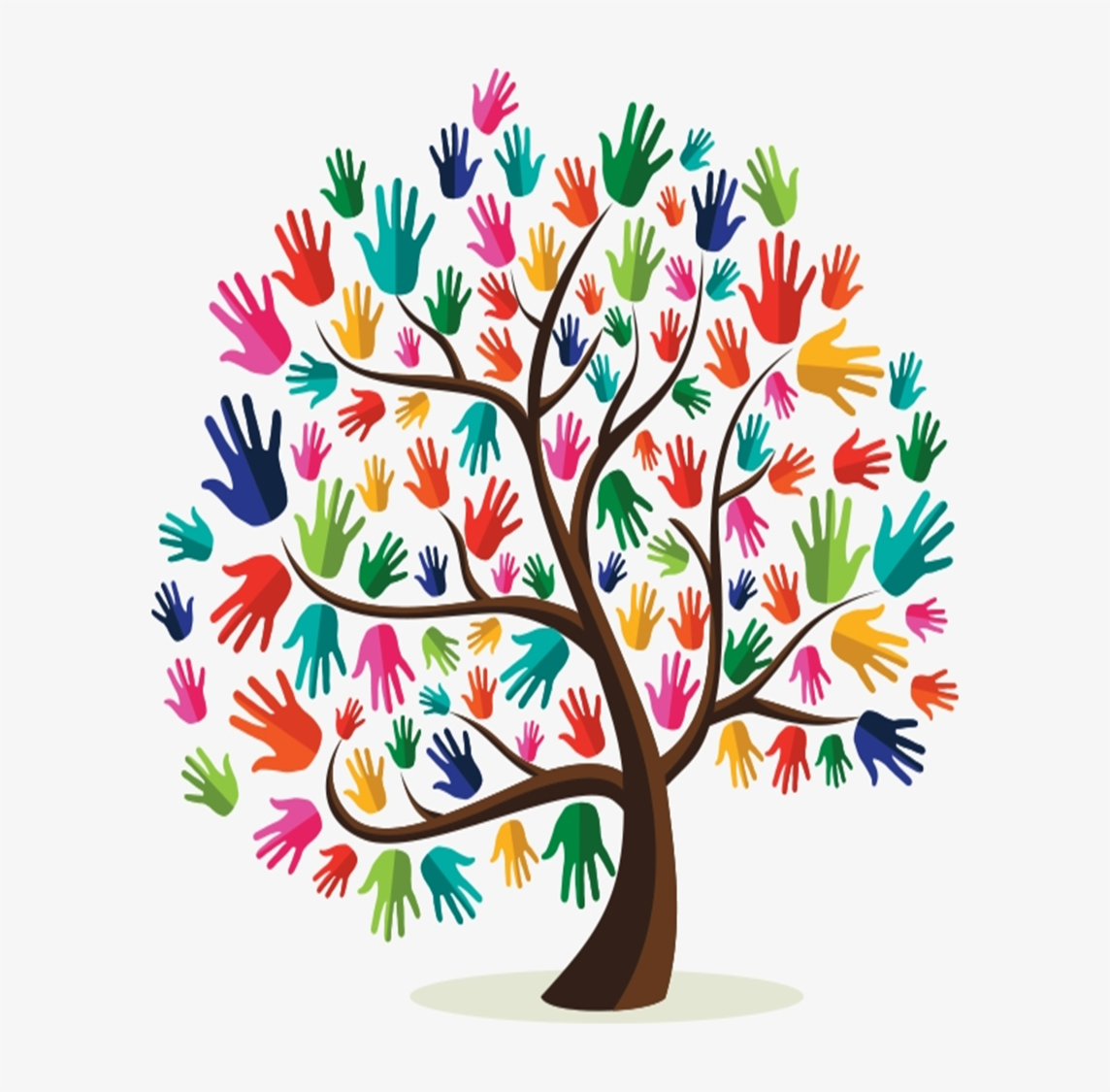 The Third Sunday after Pentecost June 13, 2021 - 9:30 am and 11:00 amOrganist – Marilyn Wahlstrom  
Soloist – Gina TosoPrelude – Come, Thou Fount of Every Blessing – arr. Kenneth T. KoscheWelcome Confession and ForgivenessGathering Hymn - Come, Thou Font of Every Blessing - ELW 807Prayer of the DayChildren’s MessageFirst Reading:  Ezekiel 17:22-24Second Reading: 2 Corinthians 5:6-17   L: Word of God. Word of Life. C: Thanks be to God.Solo - What Is the World Like - Adam Tice/Sally Ann Morris -  Soloist – Gina TosoGospel: Mark 4:26-34   The Holy Gospel According to Mark.   Glory to you, O Lord. Gospel Reading The Gospel of the Lord.    Praise to you, O Christ.Sermon: Pastor Nate TosoHymn of the Day - How Clear is Our Vocation, Lord –   ELW 580Prayers of the People 	 L: Lord, in your mercy. C: Hear our prayer.Offering PrayerWords of InstitutionLord’s Prayer Communion - In the Singing – ELW 466 v.1Post-communion Prayer and BlessingAnnouncementSending Hymn – Sent Forth By God’s Blessing - ELW 547Dismissal   L: Go in peace. Serve the Lord. C: Thanks be to God.Postlude - Sent Forth by God’s Blessing – arr. Jacob B. Weber